QCM N°1: APPROFONDISSEMENT DE LA NOTION DE MODELERéférence de la vidéo : https://www.youtube.com/watch?v=CG1GDvcQ_2s Réponse correcte : +1 ; réponse incorrecte : - 1 ; pas de réponse : 0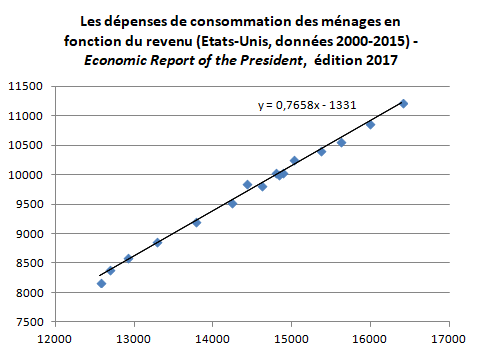 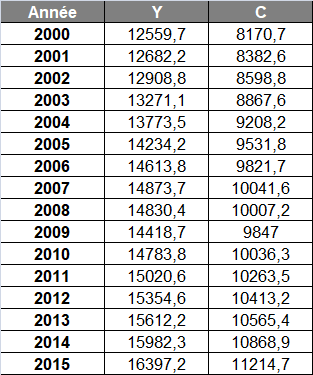 